Роспотребнадзор проверяет журналы учета работы бактерицидных установок. Инструкция по заполнению, чтобы избежать санкцийПредлагаем инструкцию для медсестер, как заполнять журнал регистрации работы бактерицидных установок с учетом требований Роспотребнадзора. В рамках внеплановых визитов контролеры проверяют, как в медорганизации ведут учет работы бактерицидных установок и УФ-ламп. Убедитесь, что подчиненные знают правила заполнения журнала по установкам и не допускают типичных ошибок. Чек-лист для самоаудита перед визитом инспекторов и памятки с правилами заполнения и примером оформления прилагаются.Какие нарушения находят контролеры1Чаще всего недочеты обнаруживают в трех первых таблицах журнала. В первой, паспортной таблице обычно делают такие ошибки: не считают объем помещения в первой графе, не полностью описывают установку в третьей, не прописывают, какие СИЗ персонал использует во время ее работы, в пятой. Во второй графе забывают указать реквизиты акта о вводе установки в эксплуатацию. В шестой — срок замены лампы или указывают срок, который противоречит инструкции по эксплуатации.Во второй таблице, где фиксируют ежемесячную отработку лампы, медсестры часто не отмечают, сколько часов лампа может работать до замены и сколько часов она отработала за месяц. Это происходит из-за того, что обычно медработники делают в журналах закладку на текущих записях и открывают сразу на нужной странице. А запись о ежемесячном «нажеге» ламп нужно делать раз в месяц на первой странице, то есть вернуться в начало журнала, поэтому забывают.В третьей таблице, где ведут ежедневный учет работы установки, инспекторы часто не находят подпись ответственного лица в последней, десятой графе. Используйте чек-лист из приложения ниже, чтобы провести срочный самоаудит журналов перед визитом контролеров.

► Чек-лист для контроля ведения журнала регистрации работы бактерицидных установок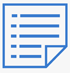 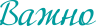 Кроме журнала, инспекторы Роспотребнадзора проверяют сами установки и акты их ввода в эксплуатациюКак вести журналПо каждой бактерицидной установке в клинике ведут отдельный журнал. Делать это начинают, когда вводят прибор в эксплуатацию. Можно вести в бумажном и электронном виде. Во втором случае журнал необходимо распечатывать раз в месяц.Журнал состоит из четырех таблиц. Первые три заполняет медсестра, последнюю — инженер по медтехнике, который проводит техобслуживание и обработку лампы. Таблицы заполняют с разной периодичностью. Первую, паспортную, заполняют один раз, когда заводят журнал. Вторую — по ежемесячной отработке бактерицидных ламп — заполняют раз в месяц в его последний день. Третью, где ведут ежедневный учет работы установки, заполняют каждый день. Если установка работает в непрерывном режиме, отметки в журнале нужно делать два раза — в начале и конце смены. При периодической работе — при каждом включении и выключении установки. Четвертую таблицу по техобслуживанию и обработке ламп инженер по медтехнике заполняет раз в месяц в день техобслуживания. Памятка со всеми правилами заполнения таблиц и примером оформления — в приложении ниже. Рассмотрим отдельные особенности.

► Памятка по правилам заполнения журнала с примером оформленияПаспортная таблица. Паспортную таблицу помещают на обложке или титульном листе журнала. Над таблицей пишут название клиники и период ведения журнала. Поскольку журнал ведут с момента ввода установки в эксплуатацию до дня вывода, период ведения журнала не может превышать срок эксплуатации, который установили в инструкции к прибору.Журнал можно вести в бумажном и электронном виде, во втором случае его необходимо распечатывать раз в месяцВ первой графе таблицы обязательно указывают не только площадь, но и объем помещения, так как выбор модели установки и режима ее работы зависят от этого параметра. Объем считают так: площадь в м2 умножают на высоту в м. В этой же графе указывают заводской и инвентарный номер установки или один из этих номеров. Если в помещении несколько установок, указывают расположение прибора.В пятой графе, если установка открытого типа, нужно указать СИЗ, которые работники используют во время ее работы. Впишите только те СИЗ, которые есть в клинике и которые действительно используете. Это могут быть лицевые маски, респираторы, защитные очки, перчатки, медицинский костюм. Если установка закрытого типа, напишите в графе: «не предусмотрено».Таблица по ежемесячной отработке лампы. Эту таблицу медсестра заполняет в последний день месяца, за который считает отработку. Месяц вносит в первую графу. Поскольку лампы обычно хватает на несколько лет, в первой графе рядом с месяцем требуют указывать год. Во второй графе фиксируют, сколько часов лампа работала в этом месяце. Для этого складывают ежедневные данные за все дни месяца. В третьей графе остаток работы считают так: вычитают из срока замены лампы, который в паспортной таблице внесли в шестую строку, то число, которое внесли во вторую графу текущей таблицы.Таблица по ежедневному учету работы установки. Таблицу заполняет медсестра, которая следит за работой установки. Здесь, как и в других таблицах, должна заполнить все графы. Если не может указать в восьмой графе интервал между сеансами облучения, поскольку ведет журнал по установке закрытого типа, то в графе должна поставить прочерк, не оставлять пустой.В третьей графе в качестве объекта обеззараживания указывают «воздух», «поверхности» либо и то, и другое. Что должна обеззараживать установка, производитель указывает в техническом паспорте или в инструкции по эксплуатации. В четвертой графе вид микроорганизма, как правило, пишут «санитарно-показательный».В пятой графе режим облучения указывают в зависимости от типа установки. Его можно посмотреть в паспортной таблице в третьей строке. Если прибор закрытого типа, то режим облучения «непрерывный», если открытого — то режим «повторно-кратковременный».

Пропишите режим работы установки, который рекомендует производитель, в журнале и на самом приборе. Старшей медсестре это поможет контролировать, что подчиненные соблюдают режим облучения, а они смогут вовремя вспомнить о том, чтобы выключить или включить установку и сделать запись в журнале.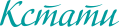 Восьмую графу заполняют в соответствии с тем, что писали в пятой. Если в пятой указали «непрерывный» режим облучения, в восьмой графе ставят прочерк. Если режим «повторно-кратковременный», то в восьмой графе пишут время, когда ненадолго выключили прибор, и время, когда снова его включили. Время здесь и в графах 6 и 7 указывают с точностью до минуты.Таблица по ТО и обработке ламп. Записи в этой таблице делает инженер по медтехнике в день ежемесячного ТО и обработки ламп. В первой графе таблицы указывают дату. Во второй графе должны стоять Ф. И. О. инженера, который выполнил работы, в третьей — его подписьЖурнал можно вести в бумажном и электронном виде, во втором случае его необходимо распечатывать раз в месяц